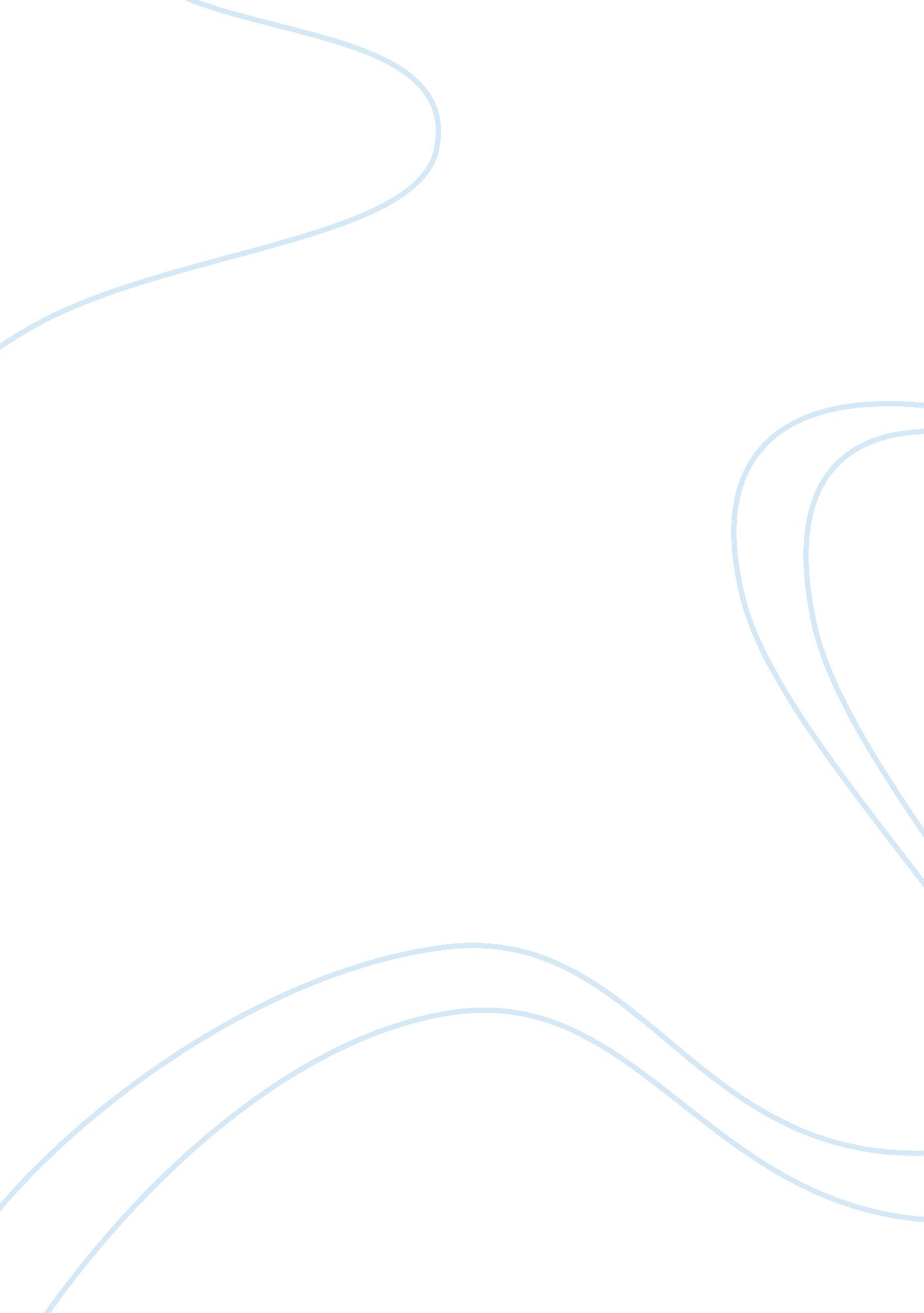 Is writing about crime a crimeLinguistics, English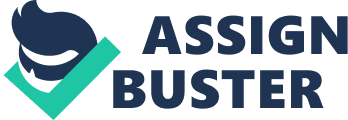 Is Writing About Crime A Crime? Crime and the criminal justice system is a very technical subject, it is very detailed and consists of various facts and figures, even the slightest misrepresentation of the actual crime scene can alter or change the entire crime and this can lead to negative results such as the defendant ending up being a criminal and the criminal being allowed to go free. If in any case the crime ends up being misrepresented by the crime writer, this should be taken up as a felony. To write a good descriptive of a crime or criminal activity, an individual needs to be very detail and very accurate about what he/she wants the audience to know in order to ensure that the message received by the audience and the message sent by the crime writer has similar meanings (Hillerman 115). Another important facet of crime writing is that the writer should have good control over the words used in the writings, certain words may seem to have same meaning but do not actually have similar meaning and can not be used in replacement of other words. Words are magic, they can change the entire story or the matter of writing and the crime writer may end up trying to tell something else and the audience may end up understanding differently. To write a good crime related piece of work, the writer should have knowledge of criminal intend, how they think, why they think and what they think in order to explain more accurately. 
Works Cited 
Hillerman, Tony, Rosemary Herbert, Sue Grafton, and Jeffery Deaver. A New Omnibus of Crime. Oxford, England: Oxford University Press, 2005. Print. 